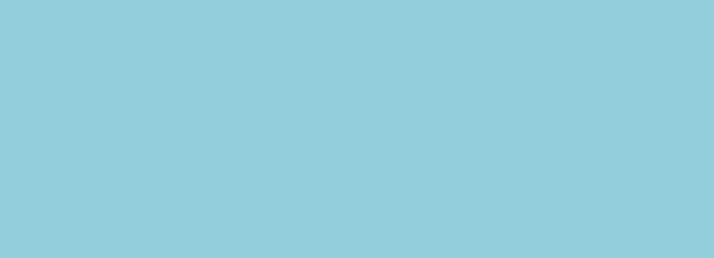 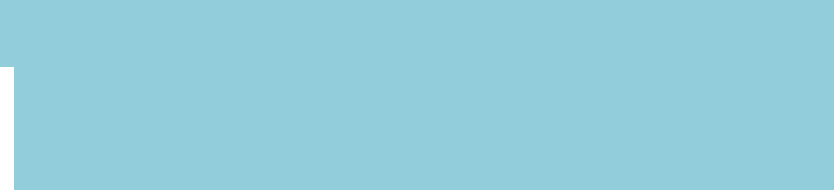 ATHAR 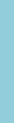 PERSONAL SUMMARYE-MAIL: athar-397518@gulfjobseeker.com 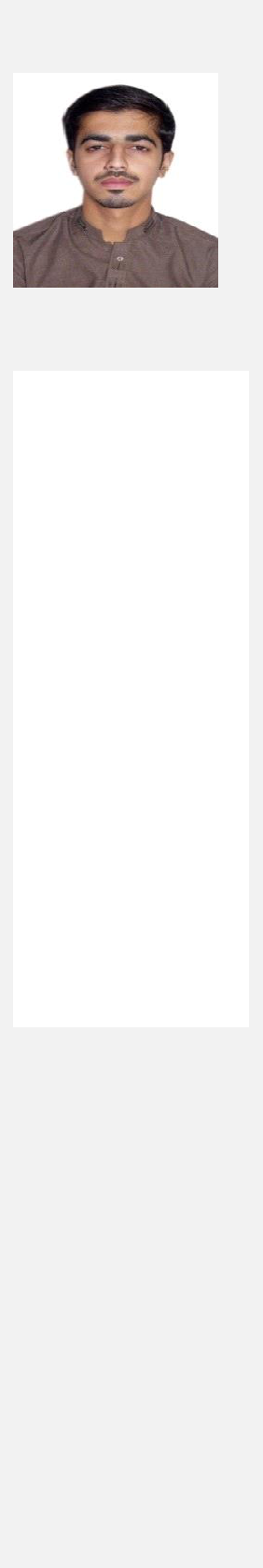 A competent Civil Engineer with excellent communication, organization and Co-ordination skills. Possessing a proven track record of preparing and executing project plans and programs, ensuring that work is carried out in accordance With the companies’ procedures and client satisfaction. Currently looking for a suitable position with a forward-thinking employer.QUALIFICATIONS•	Associate Engineering in Civil TechnologyResponsibilities:Involved in Execution and supervision of Road Works, Steel Works, Sewer Lines, Water Supply Lines and Storm Water Drains (RCC, Plum Concrete Drains & Block Masonry).Performing necessary field inspections to monitor evaluate and document construction progress. And ensuring that construction conforms to specifications, drawings and other contract requirements.Performing Preliminary review of assigned projects to identify potential problems and recommend alternative solutions; also recording existing site conditions.Operating surveying equipment to verify vertical and horizontal alignment, location of structures, verifying placement of reinforced steel, embedded items, concrete quality, placement of form work etc.Compute estimates of work completed or of needed renovations or upgrades, and approve payment for contractors.LanguagesEnglishArabicHindiHobbies Books Reading Web browsing Stories Writing SportsCivil EngineerJan 2016 - Sep 2017Employer:Dascon Construction Company PakistanProject:Construction of G+15 High-Rise Residential Tower.Construction of Beacon Impex Textile Mill along with Approach road of 17 Km.Responsibilities:Supervise and Execute the work of Tower & Textile Mill as per design and specification.Monitors and optimizes all safety procedures and production processes to make sure these are in strict compliance with regulatory requirements.Estimation of material (Steel, construction material, Formwork material)Layout of Whole Tower & Textile.Steel Scheduling.Work Coordination between different stakeholders and Subcontractors on site.Make Daily Work Progress and present to Construction Manager.REFERNECESPersonal and professional references will be gladly furnished upon request.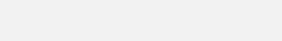 Punjab Board of Technical Education Lahore PakistanSkillsCertificate Attested by UAE MINISTRY OF FOREIGN AFFAIRSMS-OfficeCertificate Attested by UAE MINISTRY OF FOREIGN AFFAIRS•  Diploma in Auto CAD (2D+3D)AutoCAD•  Diploma in Auto CAD (2D+3D)MS Project 2010Arshad Institute of Technology PakistanMS Project 2010Arshad Institute of Technology PakistanSurveying•  Matriculation (S.S.C.), ScienceSurveying•  Matriculation (S.S.C.), ScienceEstimationEstimationBoard of Secondary Education PakistanCertificate Attested by UAE MINISTRY OF FOREIGN AFFAIRSCertificate Attested by UAE MINISTRY OF FOREIGN AFFAIRSBroadly StudiedNEBOSHIOSHWORKING EXPERIENCEWORKING EXPERIENCEOSHACivil EngineerOctober 2017 – PresentCertificationInternational EnglishLanguage TestingClient:COMMANDS OF MILITRY WORK (CMW)Language TestingClient:COMMANDS OF MILITRY WORK (CMW)System (IELTS)Project:Construction of G+3 Buildings in MILITIRY CAMP (MAHAWI + MINAPORT)System (IELTS)Project:Construction of G+3 Buildings in MILITIRY CAMP (MAHAWI + MINAPORT)Student of the SessionStudent of the SessionMaintenance of Hangars (AL-BATEEN AIRPORT + AMERICAN AIRBASE)Maintenance of Hangars (AL-BATEEN AIRPORT + AMERICAN AIRBASE)in 2012-2015Constructions of Warehouses+Accommodations (AL-DAFRAH + AL-MINHAD AIR BASE)in 2012-2015Constructions of Warehouses+Accommodations (AL-DAFRAH + AL-MINHAD AIR BASE)Assistant EngineerAssistant EngineerAug 2015 – Dec 2015Employer:Employer:Paragon Constructors Pvt. Ltd Lahore.Client:United Bank Pvt. Ltd.Project:Construction of United Bank Limited Head Office Building.Responsibilities:Responsibilities:Learn about Execution of on Site and perform different tasks i.e.Making Shop Drawings, Bar Bending Schedules, MaterialSpecifications, Concrete Mix Designs and Progress Report.PERSONAL INFORMATIONPERSONAL INFORMATIONPERSONAL INFORMATION•Date of Birth:14th July 1995•Religion:Islam•Marital status:Single